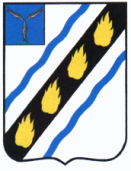 ЛЮБИМОВСКОЕ  МУНИЦИПАЛЬНОЕ  ОБРАЗОВАНИЕ СОВЕТСКОГО  МУНИЦИПАЛЬНОГО  РАЙОНА  САРАТОВСКОЙ  ОБЛАСТИСОВЕТ  ДЕПУТАТОВ (четвертого созыва)РЕШЕНИЕОт  13 .08 .2021 г. №118 с.ЛюбимовоО принятии Устава Любимовского муниципального образования Советского района Саратовской области	Руководствуясь   Федеральным  законом Российской  Федерации  от 03.11.2015 № 303-ФЗ  «О внесении изменений в  отдельные  законодательные  акты  Российской  Федерации, Федеральным  законом  от 06.10. 2003  № 131-ФЗ «Об  общих  принципах  организации  местного самоуправления в  Российской  Федерации», законом Саратовской области от 30.09.2014 г. № 108-ЗСО «О вопросах местного значения сельских поселений Саратовской области» и  Уставом  Любимовского муниципального  образования, Совет  депутатов Любимовского  муниципального образования  РЕШИЛ:	1. Принять решение Совета  депутатов Любимовского  муниципального образования «О принятии Устава Любимовского муниципального образования Советского района Саратовской области» согласно Приложению.2. Признать утратившим силу:- Устав  Любимовского муниципального образования Советского муниципального района Саратовской области от 02.12.2005 №8;- решения «О внесении изменений и дополнений в Устав Любимовского муниципального образования Советского муниципального района Саратовской области» Решения Совета депутатов Любимовского муниципального образования от 29 августа   2006 года №42, 19 апреля 2007  года №53, 28 марта   2008 года №79,     13 марта  2009 года №24, 28 сентября 2009 года №40, 05 марта 2010 года №60,        26 октября 2011 года №131, 23 марта 2012 года №144,  29 мая 2012 года №155,       28 сентября 2012 года №164, 29 апреля 2013 года №199, 30 января 2014 года №24, 29 сентября 2014 года №45, 05 февраля 2015 года №66, 16 июня 2015 года №84,      27 апреля 2016 года №113, 12 августа 2016 года №123, 14 марта 2017 года №147,     31 октября 2017 года №182, 31 мая 2018 года №217,  28 ноября 2018 года №19,       08 июля 2019 года №32, от 25 сентября 2020 года №73.3. Настоящее решение вступает в силу после государственной регистрации и официального опубликования настоящего решения.4. Направить настоящее решение на государственную регистрацию, после которой он подлежит официальному опубликованию.Глава Любимовского муниципального образования  			                  Н.И. Ефанова